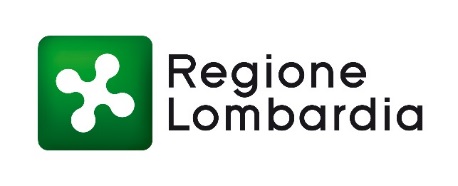 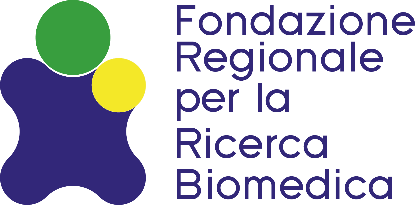 UNMET MEDICAL NEEDSPROPOSAL APPLICATION FORMFILL THE FORM IN FONT TIMES NEW ROMAN – 11 pt. – LINE SPACING 1 GENERAL INFORMATION Report here the same information included in the proposal form	Project titleAcronym Max. 15 characters including spaces.Project ID Insert here the ID number generated by the system when you have submitted the proposal.Research AreaPlease tick (X) the appropriate box to specify the category of your application (choose only one).KeywordsPlease indicate max. 3 keywords.Total number of partners Please indicate the total number of partners (min 2-max 4), including the coordinator.Total requested budget (€)Maximum amount of € 1.250.000,00. * Possible type of Host Institution: ASST, ATS, AREU, Public IRCCS, Private IRCCS, University, Research organization. For the coordinator only ASST, ATS, Public IRCCS and Private IRCCS are allowed.PROJECT DESCRIPTION Scientific AbstractMax. 1.500 characters including spaces. Scientific BackgroundMax. 5.000 characters including spaces. Preliminary data Max. 5.000 characters including spaces. Figures, tablesInsert here figures and tables concerning preliminary data. Max 1 page.Research hypothesis and research aimsMax 5.000 characters including spaces.In this section describe:- how the proposal fits in the scope of the call;- the Personalised Medicine dimension of the proposed work;-the objectives, the rationale and the methodology of the project, highlighting the novelty and the feasibility;- the unmet medical need addressed by the proposed work and the potential impact of the project’s results  on health.Experimental plan (work packages)Max. 10.000 characters including spaces per work package. Max 6 work packages allowed. For each work package please address the following points:-partners involved and role;- objectives;- experimental design;-expected results and deliverables;-added value of the consortium;- pitfalls and caveats.-milestones.GANNT chartInsert here a GANNT chart that must indicate the work packages as described in paragraph 2.6, their duration, milestones and deliverables, and partners involved.List of deliverables Fill the table below (max 3 deliverables allowed per work package.Potential impact of expected project results on the healthcare system and patient well beingMax. 3.000 characters including spaces.2.10 Added value of the consortiumMax. 2.000 characters including spaces.2.11 Dissemination of resultsMax. 3.000 characters including spaces. Please specify if the gender dimension will be considered in the dissemination of results.2.12 Description of RRI principles, with focus on gender issues (gender equality and gender dimension aspects in the proposed research).Max. 3.000 characters including spaces.2.13 EthicsFill the table below.  Bibliography List max. 30 references related to the project. Please, provide the DOI and the link to the publication.RESEARCH TEAMS, INFRASTRUCTURES AND PROJECT MANAGEMENT3.1 Coordinator3.1.1 Team members Fill the table below. 3.1.2 InfrastructuresMax. 1.000 characters including spaces.3.2 Partner 13.2.1 Team members Fill the table below. 3.2.2 InfrastructuresMax. 1.000 characters including spaces.3.3 Partner 23.3.1 Team members Fill the table below. 3.3.2 InfrastructuresMax. 1.000 characters including spaces.3.4 Partner 33.4.1 Team members Fill the table below. 3.4.2 InfrastructuresMax. 1.000 characters including spaces.3.5 Project managementMax. 2.000 characters including spaces.BUDGET4.1 Budget tableFill the table below.  The budget of each partner must be at least the 15% of the total project costs.  4.2. Budget justificationPlease justify the budget costs requested by each partner and detail each category cost. Max. 5.000 characters including spaces.Other funding of the PIsFill the table below.CardiologyNeurologyRare tumorsRare diseasesAntimicrobial resistanceCoordinatorCoordinatorPrincipal investigatorTitleGenderHost InstitutionType of Institution*Field of expertisePartner 1Partner 1Principal investigatorTitleGenderHost InstitutionType of Institution*Field of expertisePartner 2Partner 2Principal investigatorTitleGenderHost InstitutionType of Institution*Field of expertisePartner 3Partner 3Principal investigatorTitleGenderHost InstitutionType of Institution*Field of expertiseReference WPDeliverable numberDeliverable nameMonthPartners involvedXDX.1…DX.2…Ethics tableYESNOCoordinatorDoes your research involve human participants (human material, healthy volunteers or patients)CoordinatorDoes your research need an ethics committee approval?CoordinatorDoes your research involve animals?CoordinatorIf YES, starting from which month of the project? (indicate the month number)CoordinatorDoes your research need approval from the Ministry of Health for the use of laboratory animals?Partner 1Does your research involve human participants (human material, healthy volunteers or patients)Partner 1Does your research need an ethics committee approval?Partner 1Does your research involve animals?Partner 1If YES, starting from which month of the project? (indicate the month number)Partner 1Does your research need approval from the Ministry of Health for the use of laboratory animals?Partner 2Does your research involve human participants (human material, healthy volunteers or patients)Partner 2Does your research need an ethics committee approval?Partner 2Does your research involve animals?Partner 2If YES, starting from which month of the project? (indicate the month number)Partner 2Does your research need approval from the Ministry of Health for the use of laboratory animals?Partner 3Does your research involve human participants (human material, healthy volunteers or patients)Partner 3Does your research need an ethics committee approval?Partner 3Does your research involve animals?Partner 3If YES, starting from which month of the project? (indicate the month number)Partner 3Does your research need approval from the Ministry of Health for the use of laboratory animals?NumberReferenceDOILinkName and surnameRole in the project and person monthsMax 500 characters for each team member.Please, specify roles (e.g., PhD students, Post Doc researchers, technicians) and number of Person-months.Salary requested to FRRBSalary requested to FRRBSpecify the salary requested per each yearName and surnameRole in the project and person monthsMax 500 characters for each team member.Please, specify roles (e.g., PhD students, Post Doc researchers, technicians) and number of Person-months.YESNOSpecify the salary requested per each yearName and surnameRole in the project and person monthsMax 500 characters for each team member.Please, specify roles (e.g., PhD students, Post Doc researchers, technicians) and number of Person-months).Salary requested to FRRBSalary requested to FRRBSpecify the amount requested/yearName and surnameRole in the project and person monthsMax 500 characters for each team member.Please, specify roles (e.g., PhD students, Post Doc researchers, technicians) and number of Person-months).YESNOSpecify the amount requested/yearName and surnameRole in the project and person monthsMax 500 characters for each team member.Please, specify roles (e.g., PhD students, Post Doc researchers, technicians) and number of Person-months.Salary requested to FRRBSalary requested to FRRBSpecify the amount requested/yearName and surnameRole in the project and person monthsMax 500 characters for each team member.Please, specify roles (e.g., PhD students, Post Doc researchers, technicians) and number of Person-months.YESNOSpecify the amount requested/yearName and surnameRole in the project and person monthsMax 500 characters for each team member.Please, specify roles (e.g., PhD students, Post Doc researchers, technicians) and number of Person-months.Salary requested to FRRBSalary requested to FRRBSpecify the amount requested/yearName and surnameRole in the project and person monthsMax 500 characters for each team member.Please, specify roles (e.g., PhD students, Post Doc researchers, technicians) and number of Person-months.YESNOSpecify the amount requested/yearPersonnel costs(A)Travel costs (B)Materials and supplies (C)Equipment costs  (D)Subcontracting (E)Other direct costs (F)Overheads (G)Total(A+B+C+D+E+F+G)CoordinatorPartner 1Partner 2Partner 3TotalPIFunding agencyFunded amountPeriod (from year-to year)Percentage of time dedicated to the projectTitle of the project